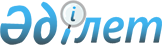 2014 жылға арналған Астрахан ауданының ауылдық елді мекендерге жұмыс  істеуге және тұруға келген денсаулық сақтау, білім беру, әлеуметтік қамсыздандыру, мәдениет, спорт және агроөнеркәсіптік кешені мамандарына әлеуметтік қолдау шараларын ұсыну туралыАқмола облысы Астрахан аудандық мәслихатының 2014 жылғы 11 наурыздағы № 5С-27-5 шешімі. Ақмола облысының Әділет департаментінде 2014 жылғы 7 сәуірде № 4071 болып тіркелді      РҚАО ескертпесі.

      Құжаттың мәтінінде түпнұсқаның пунктуациясы мен орфографиясы сақталған.

      «Қазақстан Республикасындағы жергілікті мемлекеттік басқару және өзін-өзі басқару туралы» Қазақстан Республикасының 2001 жылғы 23 қаңтардағы Заңының 6 бабына, «Агроөнеркәсiптiк кешендi және ауылдық аумақтарды дамытуды мемлекеттiк реттеу туралы» Қазақстан Республикасының 2005 жылғы 8 шiлдедегi Заңының 7 бабының 3 тармағының 4) тармақшасына, «Ауылдық елді мекендерге жұмыс істеу және тұру үшін келген денсаулық сақтау, білім беру, әлеуметтік қамсыздандыру, мәдениет, спорт және агроөнеркәсіптік кешен мамандарына әлеуметтік қолдау шараларын ұсыну мөлшерін және ережесін бекіту туралы» Қазақстан Республикасы Үкіметінің 2009 жылғы 18 ақпандағы № 183 қаулысына сәйкес, Астрахан аудандық мәслихаты ШЕШІМ ЕТТІ:

      Ескерту. Кіріспе жаңа редакцияда - Ақмола облысы Астрахан аудандық мәслихатының 16.09.2014 № 5С-35-3 (ресми жарияланған күнінен бастап қолданысқа енгізіледі) шешімімен.



      1. 2014 жылға арналған Астрахан ауданының ауылдық елдi мекендерге жұмыс iстеуге және тұруға келген денсаулық сақтау, бiлiм беру, әлеуметтiк қамсыздандыру, мәдениет, спорт және агроөнеркәсіптік кешені мамандарына әлеуметтік қолдау шараларының түрлері ұсынылсын:



      1) жетпiс еселiк айлық есептiк көрсеткiшке тең сомада көтерме жәрдемақы;



      2) тұрғын үй сатып алу немесе салу үшін әлеуметтік қолдау - бiр мың бес жүз еселiк айлық есептiк көрсеткiштен аспайтын сомада бюджеттiк кредит.



      2. Осы шешім Ақмола облысының Әділет департаментінде мемлекеттік тіркелген күнінен бастап күшіне енеді және ресми жарияланған күнінен бастап қолданысқа енгізіледі.      Астрахан аудандық

      мәслихатының сессия төрағасы               Е.Құрманов      Астрахан аудандық

      мәслихатының хатшысы                       В.Собеский      КЕЛІСІЛДІ      Астрахан ауданының әкімі                   Т.Ерсейітов
					© 2012. Қазақстан Республикасы Әділет министрлігінің «Қазақстан Республикасының Заңнама және құқықтық ақпарат институты» ШЖҚ РМК
				